Formulaire de candidature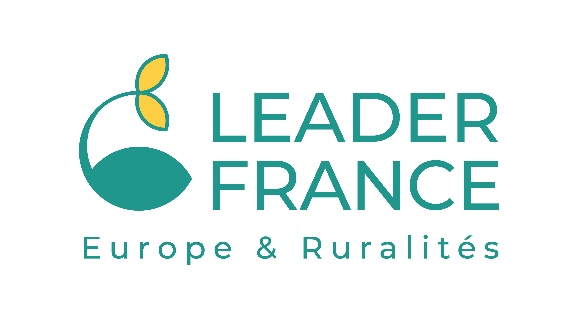 PRIX LEADER DES REGIONS 2014-2022ELEMENTS BUDGETAIRESINTRODUCTION DU PROJETPrésenter en quelques mots et de manière communicante le projet (ce paragraphe sera utilisé comme sous-titre). (200 mots maximum)Formulaire de candidaturePRESENTATION RESUMEE DU PROJETPrésenter de manière concise le projet. (500 mots maximum) Les sujets à évoquer sont entre autres :• la localisation • les éléments de contexte (besoin d'action / problématique)• les objectifs • les réalisations effectives ou attendues• le rôle de LEADER dans le projet (financement, accompagnement, mise en réseau, etc.)Formulaire de candidatureLE CARACTERE EMBLEMATIQUE / INNOVANT DU PROJETPrésenter le caractère innovant / emblématique du projet. (300 mots maximum)Pourquoi ce projet représente-t-il une priorité de LEADER dans votre stratégie ?• Comment le projet a-t-il abordé un défi majeur de votre stratégie (par exemple, changement démographique, problèmes environnementaux, problèmes sociaux) ?• Comment le projet pourrait-il être transféré à d'autres GAL ?Formulaire de candidaturePHOTOS / ILLUSTRATIONS DE VOTRE PROJETInsérer quelques photos ou illustrations du projet ou des liens vers des vidéos ou des supports de communication.Nom du projetNom du Porteur de projetStructure Juridique du Porteur de projetNom du GALRégionMontant total du projetMontant FEADERNom des cofinanceurs 